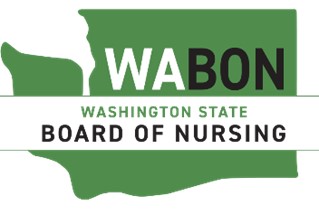 Washington State Nursing ProgramSubstantive Change RequestSubstantive Change Request (SCR) Brief Summary of IntentInstructions for Completion: Hover your cursor over bolded titles to view “cues” on things to consider when completing each section. Be succinct in your responses. Review the WAC criteria by clicking on the provided link below. In some sections you will have the opportunity to share a narrative and/or insert or fill in a table. Please use whichever format fits the needs of your program change. WAC 246-840-554(3) Any proposed substantive nursing education program change must be presented to the commission for approval at least three months prior to implementation.Explanation WAC 246-840-554(3)(b)(i)Rationale WAC 246-840-554(3)(b)(ii)Anticipated Effect of SCR on ProgramFaculty workloadOptional: To highlight specific changes, you may use the table below in addition to or in place of the above narrative. StudentsResourcesFacilitiesClinical or Practice ExperiencesOptional: To highlight specific changes, you may use the table below in addition to or in place of the above narrative. Click on individual boxes to add content.Summary WAC 246-840-554(3)(b)(iii)Timeline WAC 246-840-554(3)(b)(iv) The methods of evaluation to be used to determine the effect of the change WAC 246-840-554(3)(b)(v)Before submitting, please hover to review helpful information.Please email your submission of this document to WABONEducationUnit@doh.wa.gov. Name of Nursing Program, College, or UniversityProgram (Track)Date SubmittedDate for proposed change to be effectiveNurse Administrator/Program DirectorProvost of Institution’s EmailPresident of Institution’s EmailVice President of Instruction’s EmailThe Nursing program listed above is requesting approval from the Washington State Board of Nursing for the following Substantive Change. See WAC 246-840-554(3). Changes that do not require board approval: Movement of content from one course to another; formatting changes in syllabi.The Nursing program listed above is requesting approval from the Washington State Board of Nursing for the following Substantive Change. See WAC 246-840-554(3). Changes that do not require board approval: Movement of content from one course to another; formatting changes in syllabi.Change in (check all that apply) Legal status, control, ownership or resources of the institution Faculty composition of clinical or clinical simulation Faculty composition when experience or experiences are not adequate to teach these specific areas Required faculty to student ratios in clinical The number of students admitted Addition or deletion of a satellite or extended campus Major curricular revision or changes in the length of the program Program credits Curricular delivery method Nursing model or conceptual framework Curriculum that changes the meaning or direction of the curriculum Curricular scope and sequence. (Include course number, description, outcomes, and topical outlines)Change in (check all that apply) Legal status, control, ownership or resources of the institution Faculty composition of clinical or clinical simulation Faculty composition when experience or experiences are not adequate to teach these specific areas Required faculty to student ratios in clinical The number of students admitted Addition or deletion of a satellite or extended campus Major curricular revision or changes in the length of the program Program credits Curricular delivery method Nursing model or conceptual framework Curriculum that changes the meaning or direction of the curriculum Curricular scope and sequence. (Include course number, description, outcomes, and topical outlines)I attest that the information provided to the Washington State Board of Nursing accurately reflects nursing program credits and curriculum.Signature of Nurse Administrator	DateI attest that the information provided to the Washington State Board of Nursing accurately reflects nursing program credits and curriculum.Signature of Nurse Administrator	DateCurrent Faculty WorkloadFaculty Workload After ChangeCourse/Clinical PlacementCredits/Clinical HoursStudent/Faculty RatioInstructorTime